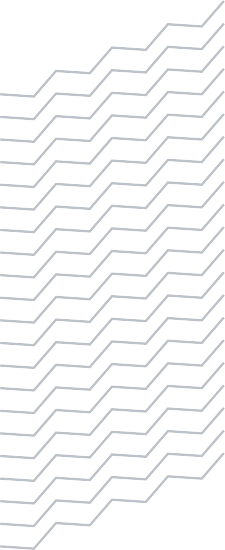 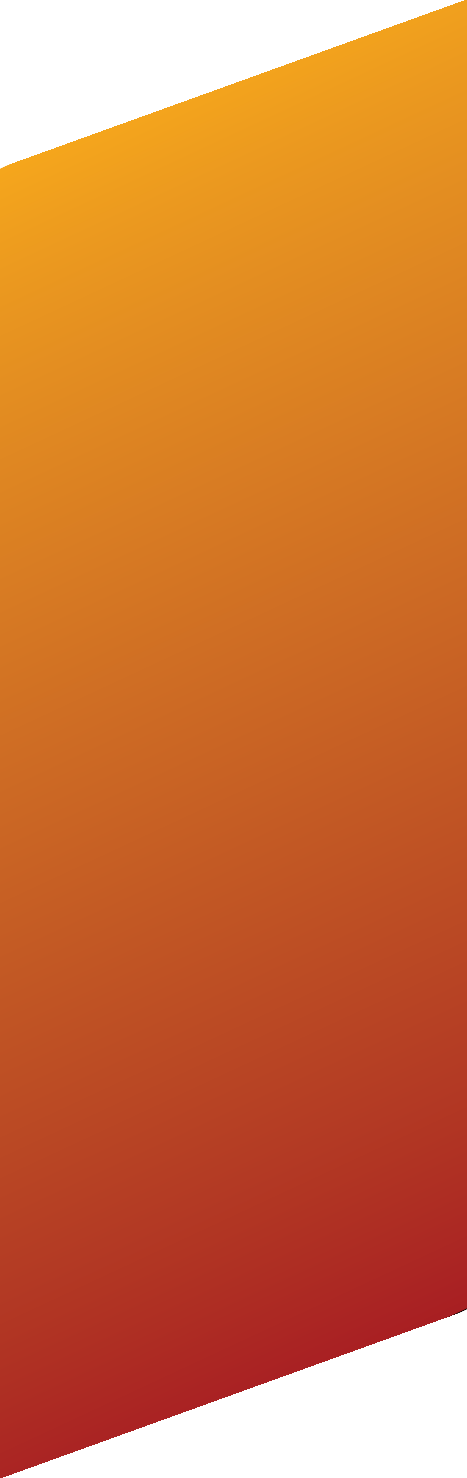 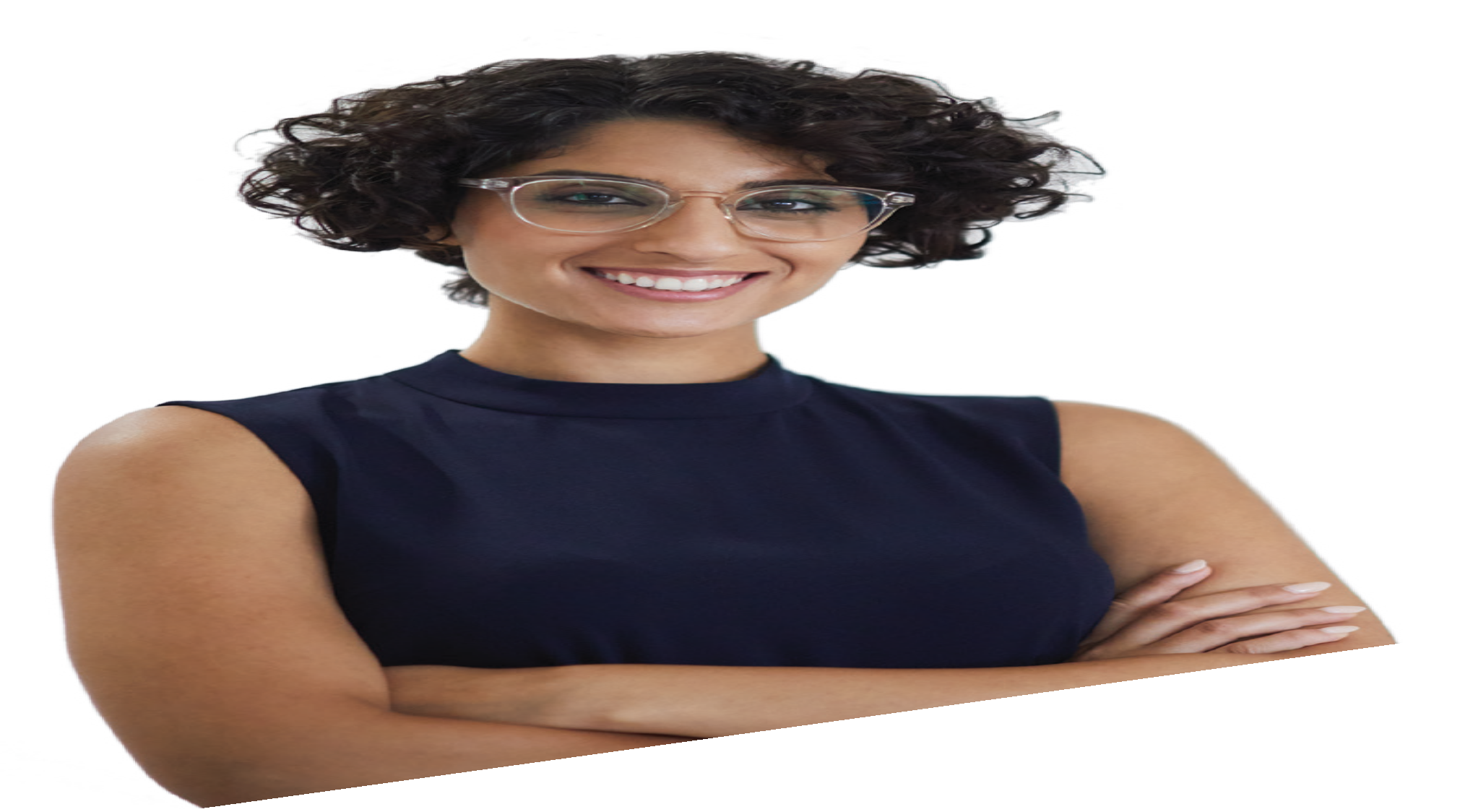 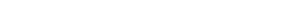 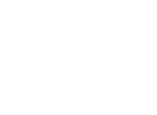 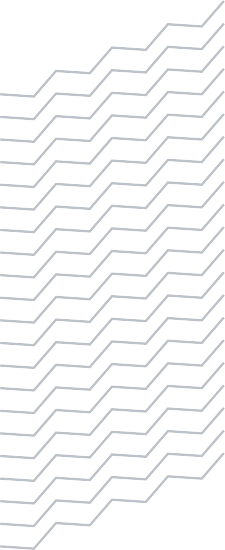 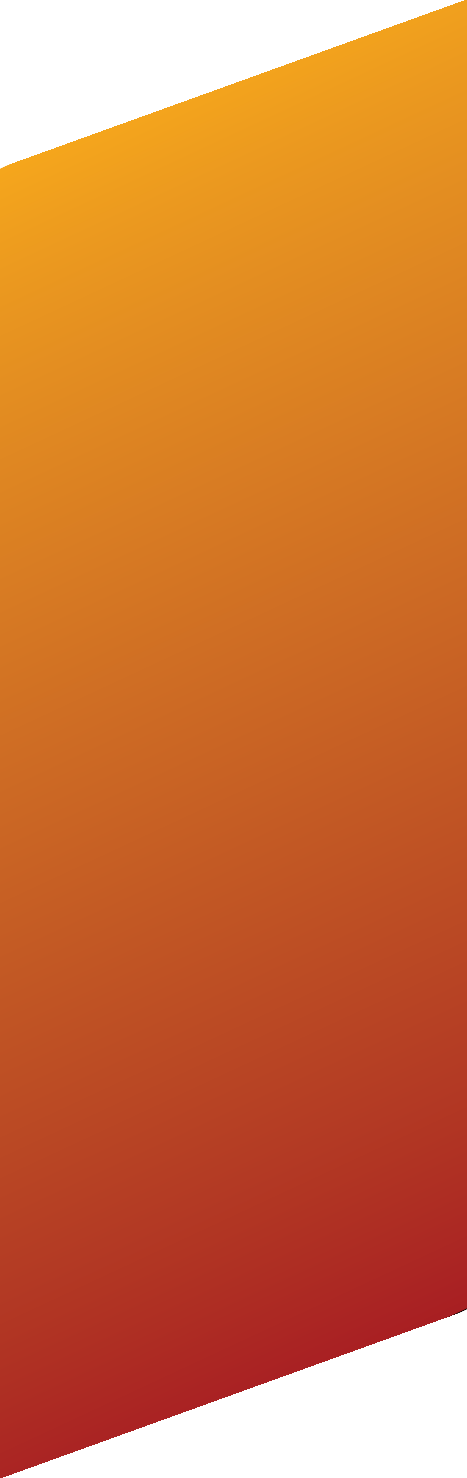 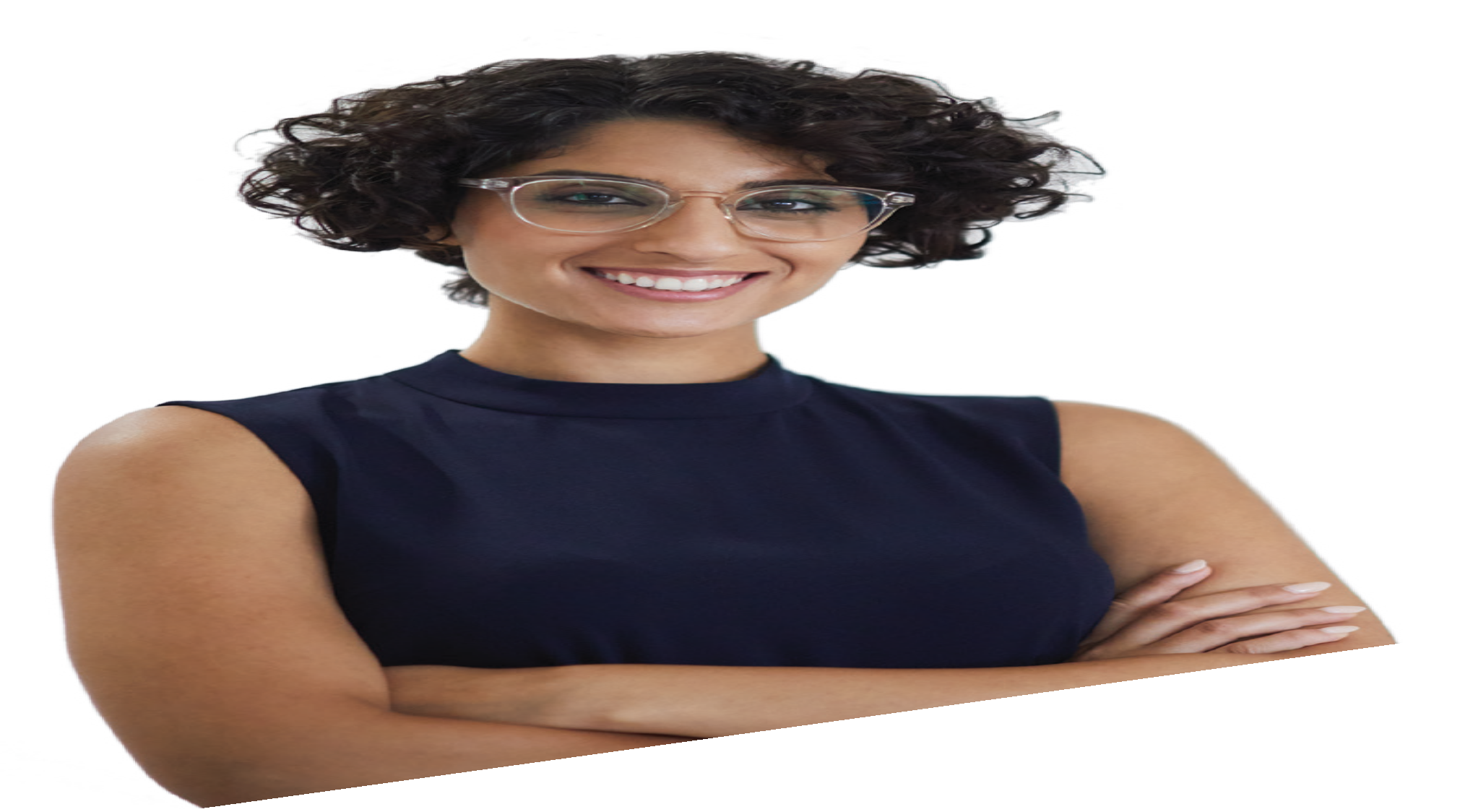 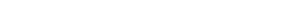 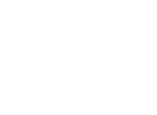 Gender Balance on Australian Government BoardsReport 2018–19A report on the gender composition of Australian Government boards© Commonwealth of Australia 2019Gender Balance on Australian Government Boards Report 2018–19978-1-925363-61-6	Gender Balance on Australian Government Boards Report 2018-19 (Hardcopy) 978-1-925363-62-3	Gender Balance on Australian Government Boards Report 2018-19 (PDF)978-1-925363-63-0	Gender Balance on Australian Government Boards Report 2018-19 (HTML)Copyright NoticeWith the exception of the Commonwealth Coat of Arms, this work is licensed under a Creative Commons Attribution 4.0 International licence (CC BY 4.0) (https://creativecommons.org/licenses/by/4.0/).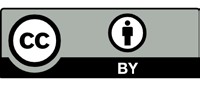 Third party copyrightWherever a third party holds copyright in this material, the copyright remains with that party. Their permission may be required to use the material. Please contact them directly.AttributionThis publication should be attributed as follows:© Commonwealth of Australia, Department of the Prime Minister and Cabinet,Gender Balance on Australian Government Boards Report 2018‑19.Use of the Coat of ArmsThe terms under which the Coat of Arms can be used are detailed on the following website:  http://www.pmc.gov.au/government/its-honour.ForewordAs the Minister for Women and the Minister for Foreign Affairs,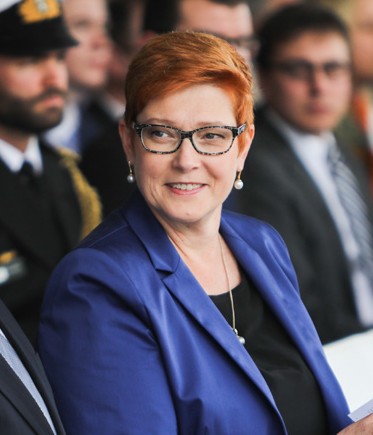 I am strongly committed to increasing women’s representation in leadership and decision making positions, both in Australia and in our neighbouring region.Gender diversity on boards and in other leadership roles clearly contributes to more effective and innovative decision making and outcomes, stronger stakeholder relationships and increased organisational performance.Setting goals, as well as tracking and reporting on progress are key to driving change. That is why the Australian Government set a target of women holding 50 per cent of Government board positions overall, and men and women each holding at least40 per cent of positions on individual boards.The Australian Government continues to make good progress towards achieving its gender diversity target. At 30 June 2019, we have achieved the highest rate of women on Australian Government boards since reporting began in 2009 — a total of 47.9 per cent, which is a 2.1 percentage point improvement since 30 June 2018.I acknowledge and thank my Ministerial colleagues for their sustained efforts to consider gender diversity when making Government board appointments. Their commitment is making a real difference. Seven Government portfolios have now reached or exceeded the 50 per cent target and a further six portfolios are within five percentage points of meeting the target.While we are on track to achieve our targets, there is more we can do, particularly in increasing the representation of women in Chair and Deputy Chair positions. As at 30 June 2019, women held only 35 per cent of Chair and Deputy Chair positions. This reflects no change since 30 June 2018.I will continue to work with my Ministerial colleagues, state and territory governments, businesses and unions to improve gender diversity when making nominations to future Australian Government board positions.Kind regardsSenator the Hon Marise Payne Minister for Foreign Affairs Minister for Women1	REPORT 2018-19Executive SummaryThe Gender Balance on Australian Government Boards Report, prepared annually by theAustralian Government Office for Women, outlines performance against the Australian Government’s genderdiversity target for Government boards.The Government is committed to a target of women holding 50 per cent of Government board positions overall, and men and women each holding at least 40 per cent of positions on individual boards.This target was introduced on 1 July 2016, and replaced the previous gender diversity target of women holding 40 per cent of Australian Government board positions overall.Since the 2017–18 report, there has been positive progress.At 30 June 2019, women held 47.9 per cent across all Australian Government board appointments, an increase of 2.1 percentage points from 30 June 2018.Seven of 16 portfolios met or exceeded the 50 per cent gender diversity target: Communications and the Arts; Defence; Employment, Skills, Small and Family Business; Health; Industry, Innovation and Science; Prime Minister and Cabinet; and Social Services. This is up from six portfolios in the last reporting period.A further five portfolios are within five percentage points of meeting the target: Agriculture; Attorney-General’s; Education; Environment and Energy; and Foreign Affairs and Trade.The representation of women on Government boards increased for seven of the 16 portfolios since 30 June 2018.The findings for 2018–19 also show that further effort is needed.There has been no change in the number of women in Chair and Deputy Chair positions across all Government boards, remaining at 35 per cent since the last annual report.Of the 656 new appointments made over 2018–19, 52.7 per cent of nominees were women – a decrease of 0.4 percentage points.During the reporting period, a number of machinery of government changes affected the structure of portfolios. Some of these included changes to the Administrative Arrangements Order (see Appendix A). It is important to note that as a result of these changes to portfolio composition, it is not possible to compare some portfolio data in this report with that of previous years.The Gender Balance on Australian Government Boards Report — Guidelines determine the scope of reporting for portfolios (see Appendix B).2	GENDER BALANCE ON AUSTRALIAN GOVERNMENT BOARDSGender Balance on Australian Government Boards DataOverall Government ResultsAt 30 June 2019, there were 341 Australian Government boards comprised of 2,313 positions. Women represented 47.9 per cent of all board positions (1,109 board members).This was an increase of 2.1 percentage points since 30 June 2018. Women then represented 45.8 per cent (1,158 board members) of overall Government board roles, with 339 boards and 2,530 members.Table 1 details the number of boards, number and percentage of occupied positions by gender, andthe percentage point difference from the previous year, since 2014.Table 1: Gender balance on Australian Government boards at 30 June since 2014Portfolio ResultsAt 30 June 2019, seven out of 16 portfolios met or exceeded the 50 per cent gender diversity target: Communications and the Arts; Defence; Employment, Skills, Small and Family Business; Health; Industry, Innovation and Science; Prime Minister and Cabinet; and Social Services.A further eight portfolios had between 40 and 50 per cent of their board positions held by women: Agriculture; Attorney-General’s; Education; Environment and Energy; Finance; Foreign Affairs and Trade; Home Affairs; and Treasury (see Figure 1 and Table 2).3	REPORT 2018-19Figure 1: Portfolio performance against the gender diversity target at 30 June 2019OverallAgricultureAttorney-General'sCommunications and the ArtsDefence (includes Veterans' Aﬀairs)EducationEmployment, Skills, Small and Family BusinessEnvironment and EnergyFinanceForeign Aﬀairs and TradeHealthHome AﬀairsIndustry, Innovation and ScienceInfrastructure, Transport, Cities and Regional DevelopmentPrime Minister and CabinetSocial Services (includes Services Australia)Treasury0	10	20	30	40	50	60	70	80	90	100% Women	% Men4	GENDER BALANCE ON AUSTRALIAN GOVERNMENT BOARDSTable 2: Portfolio results at 30 June 2019Defence departmental data includes 18 boards, 118 filled positions, 53 women and 44.9% women.Veterans’ Affairs departmental data includes 8 boards, 55 filled positions, 35 women and 63.6% women.Social Services departmental data includes 8 boards, 75 filled positions, 43 women and 57.3% women.Services Australia departmental data includes 2 boards, 11 filled positions, 5 women and 45.5% women.5	REPORT 2018-19New AppointmentsNew appointments are those appointments made over the 2018–19 financial year that were notreappointments of the same person to the same position.Of the 656 new appointments made in 2018–19, 52.7 per cent of appointees were women. This is a decrease since the last annual report when women comprised 53.1 per cent of new appointees.Table 3 shows at 30 June 2019, in six of the 16 portfolios, women represented 50 per cent or more of new appointments. This is a decrease since the last annual report, where women comprised 50 per cent or more of new appointments in 11 of 16 portfolios.Table 3: Gender balance of new appointments by portfolios in 2018–19* Portfolios where women represent 50 per cent or more new appointmentsDefence data – from 23 new appointments, 12 were women representing 52.2% women.Veterans’ Affairs data – from 17 new appointments, 13 were women representing 76.5% women.Social Services data – from 6 new appointments, 3 were women representing 50% women.8	Services Australia data – from 2 appointments, there were no women.6	GENDER BALANCE ON AUSTRALIAN GOVERNMENT BOARDSChair and Deputy Chair RolesAs the most senior board members, the Chair and Deputy Chair positions are crucial to the functioning of every board.At 30 June 2019, women held 35 per cent of Chair and Deputy Chair positions across all Government boards. This result shows no change since 2017–18.Table 4 details the number of Chair and Deputy Chair positions, the gender balance and the percentage of women in these positions at 30 June, since 2014. This data excludes Chief Executive Officer, Executive Director and Managing Director positions.Table 4: Gender balance of Chair and Deputy Chair rolesExternal NominationsAn externally nominated appointment is one made on the nomination of a state or territory government, a non-government body, another Commonwealth Minister or another portfolio. This includes appointments processes where it is either legislated or accepted practice for nominations to be provided to the Minister. While all nominations are reported, not all nominations made by external bodies resulted in the appointment of the nominee, e.g. multiple nominations may be received for the same vacancy.Of the 656 new appointments made in 2018–19, 64 women were nominated from an external body,34.4 per cent (see Figure 2). This is a decrease of 9.6 percentage points since 2017–18, when women accounted for 44 per cent of external nominations. 7	REPORT 2018-19Figure 2: Number and percentage of women nominated by external bodies in 2018–19Nominating Organisation	Nominations	% of women nomineesAustralian Capital Territory Government	1Australian Chamber of Commerce and Industry	2Australian Communications and Media Authority	2Australian Council of Trade Unions	8Australian Industry Group	2Australian Institute of Marine and Power Engineers and Australian Maritime Oﬃcers Union	2Business Council of Australia	2Council of Australian Governments	3Department of Foreign Aﬀairs and Trade	1Department of Human Services	4Minister for Defence	1New South Wales Government	7Nomination Panel for ABC and SBS Board Appointments	3President of the Australian Council of Trade Unions	1Queensland Government	12Red Meat Advisory Council	1South Australian Government	5Tasmanian Government	2Victorian Government	2Western Australian Government	310005025100006710025100570042020050020	40	60	80	100 % of women nominees	 % of men nominees8	GENDER BALANCE ON AUSTRALIAN GOVERNMENT BOARDSAppendix ASince 30 June 2018, Administrative Arrangements Orders have changed on three occasions:28 August 2018The Department of Human Services, now Services Australia, became part of the Social Services portfolio.The Jobs and Innovation portfolio was dissolved. The Department of Jobs and Small Business and the Department of Industry, Innovation and Science were established.4 April 2019The transfer of responsibility for the Early Release of Superannuation Benefits on Compassionate GroundsProgram from the Social Services portfolio to the Treasury portfolio.The transfer of responsibility for sections of the Narcotic Drugs Act 1967 from the Home Affairsportfolio to the Health portfolio.The transfer of responsibility for the Commonwealth Central Authority function under the Hague Convention on the Protection of Children and Cooperation in Respect of Intercountry Adoption from the Attorney-General’s portfolio to the Social Services portfolio.The transfer of responsibility for the National Office for Child Safety from the Social Services portfolio tothe Prime Minister and Cabinet portfolio.29 May 2019The transfer of responsibility for industrial relations from the Employment portfolio to the Attorney-General’s portfolio.The transfer of responsibility for vocational education and training, and apprenticeships from the Education portfolio to the Employment portfolio.The transfer of responsibility for migrant adult education from the Education portfolio to theHome Affairs portfolio.The transfer of responsibility for settlement services for refugees and humanitarian migrants from theSocial Services portfolio to the Home Affairs portfolio.The transfer of responsibility for whole of government service delivery from the Prime Minister and Cabinet portfolio to the Social Services portfolio.The transfer of responsibility for population policy from the Infrastructure portfolio to the Treasury portfolio.The transfer of responsibility for housing affordability from the Social Services portfolio to the Treasury portfolio. In addition to these changes, five departments were renamed:9	REPORT 2018-19Appendix BGender Balance on Australian Government Boards Report — GuidelinesNot all appointments to Government boards qualify for gender balance reporting. Boards that are within the scope of the 2018–19 Gender Balance Report are:bodies covered by the Public Governance, Performance and Accountability Act 2013 (PGPA Act)ministerial advisory committeesreview committees where the appointments are made by a Commonwealth Minister or Cabinet andCommonwealth statutory authorities.A list of the relevant entities subject to the PGPA Act is at: www.finance.gov.au/government/managing-commonwealth-resources/structure-australian-government-public-sector/pgpa-act-flipchart-listWithin this subset of boards, only appointments that have some level of input or sign-off from particularrepresentatives of the Government are included, that is:the Prime Minister aloneone or more Commonwealth Government Ministersthe Governor-General in Council andCabinet.The Report excludes appointments that are:to a Commonwealth Court or Tribunalformally elected with no formal Government approvalnominated by a third party with no formal Government approvalof a particular office-holder to a particular board or committee required by legislation (ex officio	appointments)appointed by an organisation without Government involvementnominated by a state or territory government without Commonwealth Government approvalnominated by a government of another country without Commonwealth Government approval oracting appointments (appointments of six months or less).Reportable appointments must have had a person filling	the position as at 30 June 2019 to be included inthis report.Employees engaged under the Public Service Act 1999 or other enabling legislation are not included unless the engagement is for the specific purpose of serving on a Commonwealth decision making or advisory board, committee, council or similar.Boards that comprise only one person are not included, however, boards that have several members and only one member is reportable are included.New AppointmentsNew appointments are appointments made over the 2018–19 financial	year, which fulfil all of the criteria above but do not require the successful candidate to have been formally working in the role at 30 June 2019. These do not include reappointments.External NominationsThese are nominations for appointments that fulfil the criteria above and are received from a state or territory government, a non-government body, another Commonwealth Minister, or another portfolio. They do not include appointments recommended by a department, the Chair/CEO/Board of the body itself, or by two or more Ministers where one was the portfolio Minister. The nomination process could be either legislated or accepted practice.10	GENDER BALANCE ON AUSTRALIAN GOVERNMENT BOARDS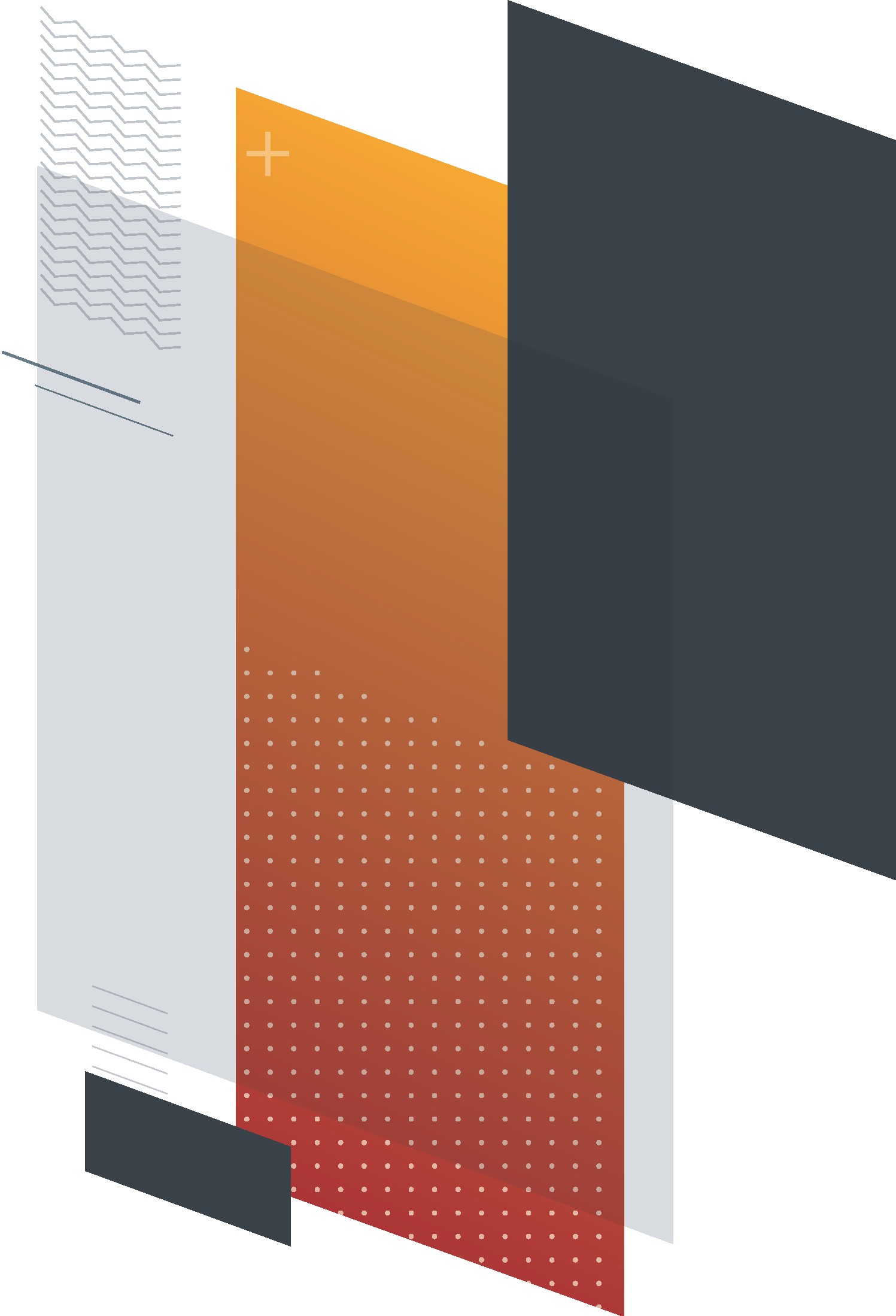 +YearNumber of boardsNumber of filled positionsNumber of womenNumber of men% WomenPercentage point change since previousyear20193412,3131,1091,20447.9+2.120183392,5301,1581,37245.8+3.120173372,5081,0721,43642.7+2.220163322,3519531,39540.5+1.420153612,5701,0051,56539.1-0.620143873,2061,2721,93439.7N/APortfolioNumber of boardsNumber of filled positionsNumber of women% Women at 30 June 2019% Women at 30 June 2018Percentage point difference from 30 June 2018Agriculture201356447.443.3+4.1Attorney-General’s14894449.443.6+5.8Communications and the Arts241768850.053.3-3.3Defence¹ (includes Veterans’ Affairs2)261738850.945.6+5.3Education161054946.751.1-4.4Employment, Skills, Small and Family Business36466.749.6+17.1Environment and Energy 171165446.649.0-2.4Finance6401640.042.5-2.5Foreign Affairs and Trade241849048.950.6-1.7Health5254028452.646.8+5.8Home Affairs317741.242.9-1.7Industry, Innovation and Science231668450.649.6+1.0Infrastructure, Transport, Cities and Regional Development692669234.638.0-3.4Prime Minister and Cabinet10572950.952.9-2.0Social Services³ (includes Services Australia⁴)10864855.855.3+0.5Treasury241576843.342.3+1.0Total3412313110947.945.8+2.1PortfolioNumber of new appointmentsNumber of women% Women at 30 June 2019Agriculture421945.2Attorney-General’s19842.1Communications and the Arts472042.6Defence⁵ (includes Veterans’ Affairs)*402562.5Education*261453.8Employment, Skills, Small and Family Business*11100.0Environment and Energy261142.3Finance7114.3Foreign Affairs and Trade*261661.5Health*24315463.4Home Affairs3133.3Industry, Innovation and Science*442556.8Infrastructure, Transport, Cities and RegionalDevelopment853237.6Prime Minister and Cabinet4125.0Social Services⁷ (includes Services Australia⁸)8337.5Treasury351542.9Total65634652.7YearChair and Deputy ChairpositionsNumber of womenNumber of men% WomenPercentage point change since previousyear201940814326535.00201838913625335.0+3.2201740312827531.8-0.2201642513628932.0+1.9201540912328630.1-0.7201445514031530.8N/AOld titleNew titleDepartment of Agriculture and Water ResourcesDepartment of AgricultureDepartment of Education and TrainingDepartment of EducationDepartment of Human ServicesServices AustraliaDepartment of Jobs and Small BusinessDepartment of Employment, Skills, Small and Family BusinessDepartment of Infrastructure, RegionalDevelopment and CitiesDepartment of Infrastructure, Transport, Cities and Regional Development